21 октября 2022 года в МБОУ СОШ р.п. Тамала прошло общешкольное собрание для родителей 9-классников на тему «Особенности проведения ОГЭ в 9 классе в 2023 году»Родительское собрание открыла директор школы Сорокина Ирина Сергеевна. Она сказала, что экзамен - сложное испытание и требует мобилизации сил и напряженной умственной работы от выпускника школы. Как учитель биологии, она дала собственную оценку подготовке обучающихся как к аттестации за первую учебную четверть, так и подготовке к ОГЭ, отметив слабую заинтересованность большинства обучающихся в получении знаний.Далее заместитель директора по УВР Прозорова Надежда Николаевна познакомила присутствующих  с порядком проведения ОГЭ в основные и резервные сроки, озвучила такие основные моменты ОГЭ, как сроки подачи заявлений на итоговое собеседование и на ОГЭ, продолжительность экзамена, выбор предметов обучающихся, правила поведения обучающихся во время ОГЭ, процесс апелляции. Особо она обратила внимание на  процедуре итогового собеседования 9-классников, которое состоится для них 8 февраля. Успешное прохождение собеседования является допуском к основному периоду сдачи ГИА в 9 классе. Прозорова Н.Н. также провела анализ посещенных в октябре 2022 года уроков и факультативов по основным предметам во всех классах параллели. Особую тревогу у администрации школы вызывает низкая явка на факультативы и низкая мотивация в получении знаний со стороны обучающихся. Родителям она порекомендовала усилить контроль за подготовкой к ГИА  как по обязательным, так и по предметам по выбору.В продолжение вышесказанных слов ведущий специалист Отдела образования Тамалинского района Потапова Марина Константиновна указала родителям на важность серьезной подготовки к ГИА на разных этапах учебной деятельности. Особую тревогу вызвал у нее список детей группы риска относительно прохождения ГИА-2023. Она дала родителям ряд рекомендаций по повышению мотивации у девятиклассников к учебной деятельности. Потапова М.К.  довела до сведения родителей информацию о том, кто из обучающихся допускается повторно к пересдаче ГИА по соответствующему учебному предмету в текущем году, что будет с ребенком, который не завершил выполнение экзаменационной работы по уважительным причинам (болезнь или иные обстоятельства, подтвержденные документально) или нарушил порядок проведения экзамена, в какие сроки обучающиеся узнают о результатах сдачи ОГЭ.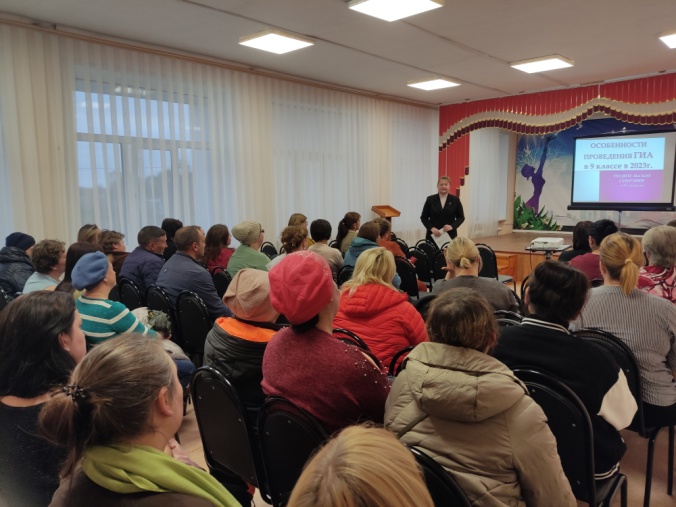 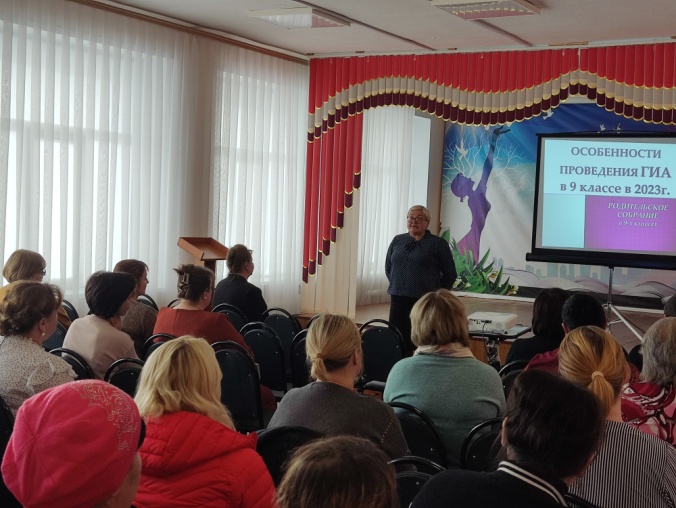 